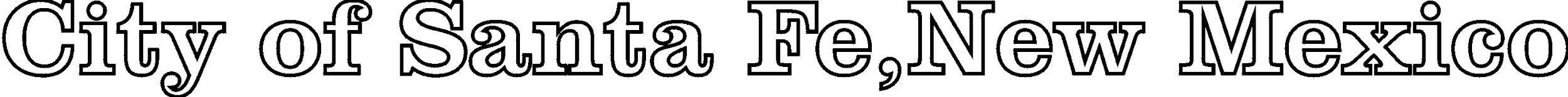 SOLICITUD DE SERVICIOS PÚBLICOS  *Completar todos los campos iluminados en esta solicitud. El solicitante debe firmar y fechar la solicitud..Marque todas las opciones que apliquen:  ____ Solicitud de evaluación técnica del servicio de agua ____ Acuerdo de servicio de medición (AMS)  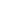 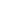  ____ Acuerdo para construir y dedicar mejoras públicas (ACD)			 ____ Solicitud de anexión del presupuesto de agua									    X    Programa de compensación de agua/Evaluación del cumplimiento de los derechos de           agua Solicitud de presupuesto de agua para el desarrollo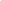 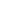 Nombre del solicitante:                               ________                             ________________________________Dirección del proyecto:                               ________                             ________________________________    *Requerido - Adjuntar un plano de la propiedad (lote legal registrado y propuesta de desarrollo)Información de registro del plano:  Año        __  Libro       __  Página          _ Municipio, zona, sección:                                                 Ubicación:   (marque sólo una)   Dentro de los límites de la ciudad      __  Fuera de los límites de la ciudad_____                                  Uniforme de la propiedad Código de la propiedad:_______________________________                                                  Pozo existente:  Sí _____    No ______Descripción legal incluyendo el tamaño del lote:                                                                                                                                       Breve descripción del proyecto: ______________________________________________________________*PROYECTO RESIDENCIAL - Complete lo siguiente1. Tipo de proyecto: (por ejemplo: residencia unifamiliar, subdivisión, división de lotes, apartamentos) ________________________________________________________________________________________2. Número total de lotes aprobados en el plano final/plan de desarrollo:			________3. Número total de viviendas existentes o en construcción: 	     			________4. Tamaño del servicio solicitado: (5/8”, 3/4”, 1” o 2”)					________*Favor de seleccionar todas las categorías que correspondan según el servicio de agua que se solicite: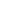   --- COMPLETADO POR EL SOLICITANTE ---			         --- COMPLETADO POR LA CIUDAD ---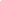 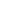 Número de									Factores de		    Demanda lotes o unidades								uso del agua	  	Anual de Agua_____  Unidad de vivienda unifamiliar, tamaño del lote inferior a 6,000 pies cuadrados 	.15 afy por d.u.		      ___________  Vivienda unifamiliar, tamaño del lote 6,000-10,890 pies cuadrados		.17 afy por d.u.		      ___________  Unidad de vivienda unifamiliar, tamaño del lote superior a 10,890 pies cuadrados	.25 afy por d.u.		      ___________  Casa móvil (en parque de casas móviles)					.17 afy por d.u.		      ______   _____  Casa de huéspedes (independiente)						.09 afy por d.u.		      ___________  Apartamento/Condominio							.16 afy por d.u.		      ___________  Hogar de ancianos							.12 afy por d.u.		      ______						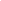 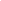 _____  Total 			 	                            Demanda total de agua residencial   ______ AFY	SOLICITUD DE SERVICIOS PÚBLICOS*PROYECTO COMERCIAL - Complete lo siguienteTipo de proyecto: (por ejemplo oficina, tienda, mixto, etc.) ___________________________________Superficie total del edificio:   ________ pies cuadradosSuperficie total del lote, terreno o parcela:    ________ acresSistema automático de rociadores contra incendios:             Sí                 NoTipo de construcción del edificio:                                    Tamaño del edificio en pies cuadrados:                                                                    Se adjunta el plan del sitio:           Sí              No*Marque todas las categorías de uso planeadas para el edificio y las áreas de superficie de cada uso dentro del edificio propuesto.    --- COMPLETADO POR EL SOLICITANTE --- 	 	       --- COMPLETADO POR LA CIUDAD ---Marque el tipo de uso        	     Área de superficie        Factores de uso del agua          Demanda de agua anual____  Oficina (no médica)      		__________             (0.70 afy por 10,000 pies cuadrados)	___________  Oficina (médica/laboratorio)	__________	       (0.72 afy por 10,000 pies cuadrados)	___________  Oficina (Ciudad/Estado)		__________	       (0.58 afy por 10,000 pies cuadrados)	___________  Tienda minorista grande		__________	       (0.45 afy por 10,000 pies cuadrados)	___________  Supermercado			__________             (1.27afy por 10,000 pies cuadrados)	___________  Restaurante (servicio completo)	__________	       (.02 afy por asiento)			___________  Restaurante (servicio limitado)    	__________	       (1.63 afy por asiento)			___________  Gasolinera con Car Wash		__________	       (6.56 afy por sitio)				___________  Gasolinera sin Car Wash		__________	       (0.88 afy por sitio)				___________  Car Wash (servicio completo/arrastre)	__________	         (5.66 afy por sitio)				___________  Car Wash (autoservicio/manual)	__________	       (0.94 afy por espacio de lavado)		___________  Venta al por mayor, almacenaje	__________	       (0.4 afy por 10,000 pies cuadrados)		___________  Industrial, Fabricación		__________	       (estimación de uso del agua)		_______	____  Iglesia con guardería o escuela	__________ 	       (1.3 afy por sitio)				__________  Iglesia sin guardería o escuela	__________	        (0.6 afy por sitio)				___________  Alojamiento (hotel/servicio completo   # de cuartos _______ 	(.13 afy por cuarto)			___________  Alojamiento (Motel/servicio limitado)   # de cuartos _______   	(.09 afy por cuarto)			___________  Escuela, primaria					        (0.8 afy por cada 100 estudiantes)		___________  Escuela, secundaria				        (3.2 afy por cada 100 estudiantes)		___________  Escuela, preparatoria				        (2.7 afy por cada 100 estudiantes)		___________  Otro (no se encuentra en la lista) Adjunte los cálculos	(con cálculo adjunto)			_______	          de la demanda de agua y cualquier supuesto utilizado           (por ejemplo, jardinería)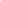 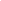 Superficie total ________	      		    Demanda total de agua comercial		______ AFY      Demanda total de agua residencial	______ AFY               9.8% Cuota de contingencia		______ AFYDEMANDA TOTAL DE AGUA DEL PROYECTO	______ AFY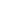 SOLICITUD DE SERVICIOS PÚBLICOSCOMENTARIOS: ________________________________________________________________________________________________________________________________________________________________________________________________________________________________________________________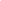 Fecha de inicio de la construcción:  ____________________________    PROPIETARIO:_______________________Dirección de envíos:___________________                          ______________________                           ______________________Teléfono: ___________________________Teléfono móvil:_______________________*Sólo si aplicaAGENTE: _____________________________Título: ________________________________Dirección de envíos:_____________________                          _______________________Teléfono: ___________________________Teléfono móvil:_______________________Información proporcionada por:          Marque una:    Propietario _____   Agente _____Firma:                                                                      Fecha:                                                                                                                        Información proporcionada por:          Marque una:    Propietario _____   Agente _____Firma:                                                                      Fecha:                                                                                                                        Información proporcionada por:          Marque una:    Propietario _____   Agente _____Firma:                                                                      Fecha:                                                                                                                        Evaluación técnica se enviará a:    Marque una:   Propietario _____   Agente _____Evaluación técnica se enviará a:    Marque una:   Propietario _____   Agente _____Evaluación técnica se enviará a:    Marque una:   Propietario _____   Agente _____